Oktober 2023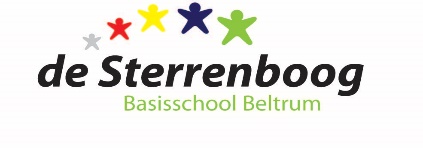 Notulen MR-vergadering d.d. 2 oktober 2023Aanwezig: Daan Ratering (voorzitter), Nicole van Melis (penningmeester), Sebastiaan Linthorst (nieuw lid OMR) en Corinna Jensen (adviserend) 
Afwezig met kennisgeving: Mirjam Haverkate (directie), Janine Krabbenborg (secretaris)
OpeningDe voorzitter opent de vergadering en heet iedereen van harte welkom. Een bijzonder welkom aan Sebastiaan als nieuw lid van de MR.Mededelingen directie:De directie laat zich verontschuldigen. De voorzitter leest de mededelingen voor.Mirjam werkt aan re-integratie. Zij werkt inmiddels 4 uur per werkdag (ma/di/do).De infectie krentenbaard heerst nog steeds hardnekkig op school. School volgt het beleid van de GGD.Schoonmaakbedrijf GOM kan nog geen vaste kracht voor de Sterrenboog vinden. Nu zijn het steeds wisselende personen. Evaluatie kennismakingsgesprekkenGesprekken verliepen prettig, zowel voor leerkrachten als ook voor de ouders en kinderen. Het is belangrijk dat de kinderen “de hand” vooraf invullen, zodat er geen vertraging in het bezoekschema komt.Werkverdelingsplan schooljaar 2023-2024Welke taken, naast lesgeven, worden door welke leerkracht begeleid? Alle taken zijn geëvalueerd en opnieuw onder de leerkrachten verdeeld.Professioneel statuut websiteTer kennisnameExpeditie onderwijs Samen met Expeditie Onderwijs wordt het Schoolplan voor de komende 4 jaar geschreven.Tijdens de studiedag in september hebben de leerkrachten middels een spel vragen beantwoord. Op 14 november, tijdens een ouderavond, hebben ouders gelegenheid om input voor het Schoolplan te leveren en ook de kinderen worden er tzt bij betrokken.Scholing LIB (leerling in beeld)Middels LIB, voorheen Cito-toets, wordt het kennisniveau per kind getoetst. De nieuwe toetsen zijn minder talig en korter. De ontwikkeling per kind t.o.v. de voorgaande toets wordt met pictogrammen en grafieken aangegeven.Vaststellen vergaderrooster 2023-2024Maandag 27 november/ maandag 29 januariDonderdag 28 maart/ donderdag 16 mei/ donderdag 20 juniRondvraag aan de directieFijn om te horen dat het Mirjam langzaam weer beter gaat.Vaststellen taken binnen MR (voorlopig): Daan: voorzitter (en stelt agenda op in overleg met de directie)
Sebastiaan: vice-voorzitter
Nicole: penningmeesterJanine: secretaris (Janine maakt notulen, overige stukken in overleg)Notulen MR-vergadering d.d. 22-06-2023De notulen worden na aanpassing goedgekeurd en op de Sterrenboog-site geplaatst.
Jaarverslag 2022/ 2023 MRDocument wordt door de OMR geschreven en op korte termijn met de MR gedeeld.Financieel overzicht MR 2022-2023 Het overzicht is besproken en goedgekeurd.Begroting MR 2023-2024Het overzicht is besproken en goedgekeurd.Evalueren en actualiseren Werkplan MR + checklijst MRDocument wordt door de OMR geschreven en op korte termijn met de MR gedeeld.Evalueren en actualiseren Huishoudelijk Reglement MRDocument wordt door de OMR geschreven en op korte termijn met de MR gedeeld.Terugkoppeling PersoneelsvergaderingAgenda’s zijn gedeeld en besproken. Foto en tekst MR voor SBNI.v.m. afwezigheid Janine schuiven we de foto door naar de volgende vergadering.Sebastiaan schrijft de tekst voor het SBN.Datum volgende vergaderingMaandag 27 november 2023, 19.30 uurRondvraagWelke afspraken zijn er voor het vervangen van boeken uit de schoolbieb en het aanschaffen van nieuwe boeken? Via de leerlingen hebben ouders te horen gekregen dat in sommige boeken pagina’s ontbreken of de boeken “uitgelezen” uitzien.Wie is onze nieuwe contactpersoon bij de GMR? PMR doet navraag.De GMR biedt een Basiscursus voor (nieuwe) MR-leden aan. Leden van de OMR zullen er aan deelnemen.SluitingDe voorzitter dankt iedereen voor zijn/ haar aanwezigheid en inbreng. De vergadering wordt om 21.12 uur gesloten.